Vocabulary: Quadratics in Factored Form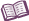 VocabularyFactored form of a quadratic function – a function of the form y = a(x – r1)(x – r2), where a ≠ 0 and r1 and r2 are the roots of the related equation.Linear factor – a first-degree factor of a polynomial.For example, the polynomial x2 – 2x – 8 = (x + 2)(x – 4), so the linear factors of
x2 – 2x – 8 are (x + 2) and (x – 4).Parabola – the graph of a quadratic function.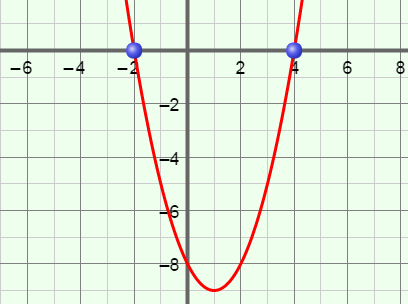 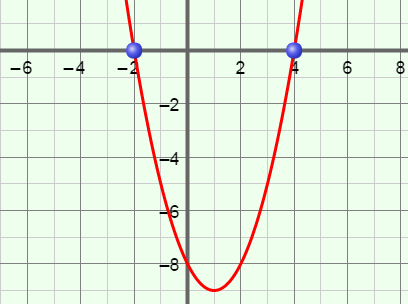 For example, the graph of y = (x + 2)(x – 4) shown to the right is a parabola.Polynomial – a monomial or sum of monomials.Each monomial is called a term of the polynomial.For example, x2 – 2x – 8 is a polynomial with three terms.Quadratic function – a function in which y depends on the square of x.The polynomial form of a quadratic function is y = ax2 + bx + c and the factored form is y = a(x – r1)(x – r2), where a ≠ 0.The graph of a quadratic function is always a parabola.Root of an equation – a quantity that makes the related function equal to 0.Vertex of a parabola – the point that is the maximum or minimum of a parabola.The vertex is the minimum when the parabola opens up, and it is the maximum when the parabola opens down.For example, the vertex of the parabola shown above is a minimum.x-intercept – the x-coordinate where a graph intersects the x-axis.For example, the x-intercepts of the graph above are –2 and 4.